		Je suis syndiqué·e au SE-Unsa :             oui       	  non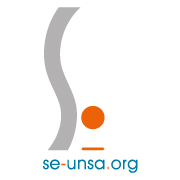 * Pour retrouver votre report d’ancienneté dans l’échelon, sur Iprof se rendre dans « votre dossier », onglet « carrière », dossier « corps, grade, échelons » puis cliquer sur les flèches noires.IMPORTANT : Pour être en règle avec la loi "Informatique et Libertés", il nous faut impérativement votre accord daté et signé. J'accepte de fournir au SE-Unsa les informations nécessaires au suivi de mon dossier. Je demande au SE-Unsa de me fournir les informations administratives et corporatives concernant notamment la gestion et le déroulement de ma carrière auxquelles il a accès notamment à l'occasion des commissions paritaires et l'autorise à faire figurer ces informations dans des fichiers et traitements informatisés dans les conditions fixées par les articles 26 et 27 de la loi du 6 Janvier 1978. Cette autorisation est révocable par moi-même dans les mêmes conditions que le droit d'accès en m'adressant au SE-Unsa, 12 rue des Alliés – 64000 PAU.Date 				SignatureSection Pyrénées-AtlantiquesAvancementFICHE DE SUIVI SYNDICAL(Fiche à remplir et à renvoyer à la section départementale pour faciliter le travail des commissaires paritaires)À retourner à la section départementale duSE-UNSA 64, 12 rue des Alliés 64000 PAU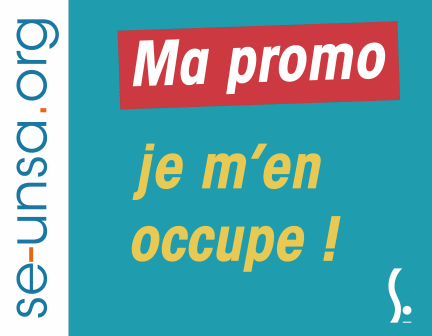 PROMOTION 2017PROMOTION 2017PROMOTION 2017Nom :Prénom :Courriel :Mobile :Adresse personnelle :Adresse personnelle :Affectation actuelle :    ❏ Adjoint     ❏ Directeur      ❏ Autre :Titulaire du poste :   ❏ Oui ❏ NonÉcole :                                                                                          Ville :Circonscription : Affectation actuelle :    ❏ Adjoint     ❏ Directeur      ❏ Autre :Titulaire du poste :   ❏ Oui ❏ NonÉcole :                                                                                          Ville :Circonscription : BAREMEBAREMEEchelon actuel au 01/09/2017	 6ème	                 8èmeReport éventuel d’ancienneté* :  ……….…ans……..……mois…….…joursAGS au 1er septembre 2017 :Date de la dernière inspection :Note : …… / 20Remarques éventuelles :